Cluster 1 –Factors and ProductsIndependent practice			Name :Outcomes:A1 – Demonstrate an understanding of factors of whole numbers by determining prime factors, LCM, GCF, square roots and cube rootsA4 – Demonstrate an understanding of the multiplication of polynomial expressions A5 – Demonstrate an understanding of common factors and trinomial factoringThroughout this unit I will be increasing number sense and algebraic reasoning:I can write a number as a product of its prime factors (A1)I can use prime factorization to determine the greatest common factor (GCF) of two numbers (A1)I can use prime factorization to determine the least common multiple (LCM) of two numbers (A1)I can use prime factorization to determine the square and cube root of a number (A1)I can multiply binomials and other polynomials (A4)I can factor trinomials of the form (A5): 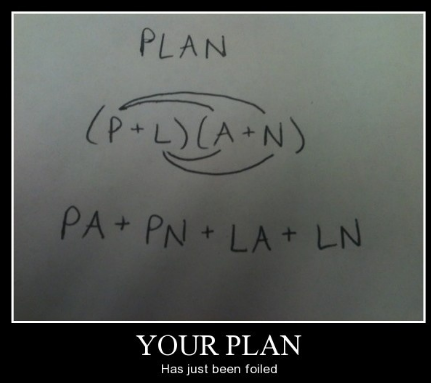 Lesson 1 -  Factors and Multiples of Whole NumbersList the prime factors of each number:40				b.   75				c.   81d. 120				e.   140				f.   192Use powers to write each number as a product of its prime factors:600					b.    1150c. 2250						d.    4500Explain why the numbers 0 and 1 have no prime factors.Determine the greatest common factor of each pair of numbers using prime factorization:46, 84						b.    64, 120c.  81, 216						d.   180, 224Determine the least common multiple of each pair of numbers using prime factorization:12, 14						b.   21, 45c.  32, 45						d.   28, 52Two marching bands are to be arranged in rectangular arrays with the same number of columns. One band has 42 members, the other has 36 members. What is the greatest number of columns in the array?What are the dimensions of the smallest square that could be tiled using an 18-cm by 24-cm tile? Assume the tiles cannot be cut.A developer wants to subdivide this rectangular plot of land into congruent square pieces. What is the side length of the largest possible square?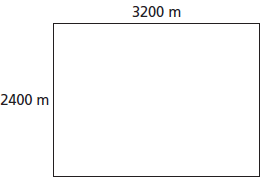 Do all whole numbers have at least one prime number? Explain.Need more practice? Page 140 of the textbook has more questions like theseLesson 2 -  Perfect Squares, Perfect Cubes and Their RootsDetermine the square root of each number using prime factorization:324					b.   256c.  625						d.  900 Determine the cube root of each number using prime factorization:216					b.   512c.  1000					d.  3375Use prime factors to determine if each number is a perfect square, a perfect cube or neither.729						b.  144464							d.  216Determine the side length of each square without using a calculator: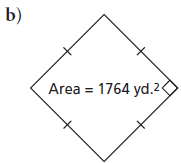 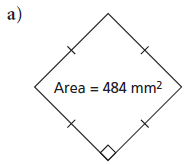 Determine the edge length of each cube (Calculator OK)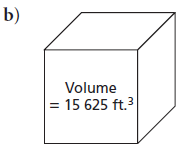 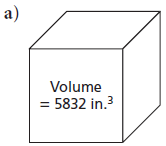 In February 2003, the Chamber of Commerce in Saskatchewan places a cage containing a 64 cubic foot ice cube along the Yellowhead Highway. Local customers were asked to predict when the ice cube would melt enough for a ball above the ice cube to fall through it. What was the surface area of the cube?A cube has a surface area of 6534 square feet. What is its volume? (Caclulator OK)Is it possible to construct a cube with 2000 interlocking cubes? Justify your answer.Determine all the perfect square whole numbers and perfect cube whole numbers between each pair of numbers (Calculator OK):315 -390800 - 925More practice is on page 146 of your textbook.Lesson 3 - Mulitplying PolynomialsExpand and simplify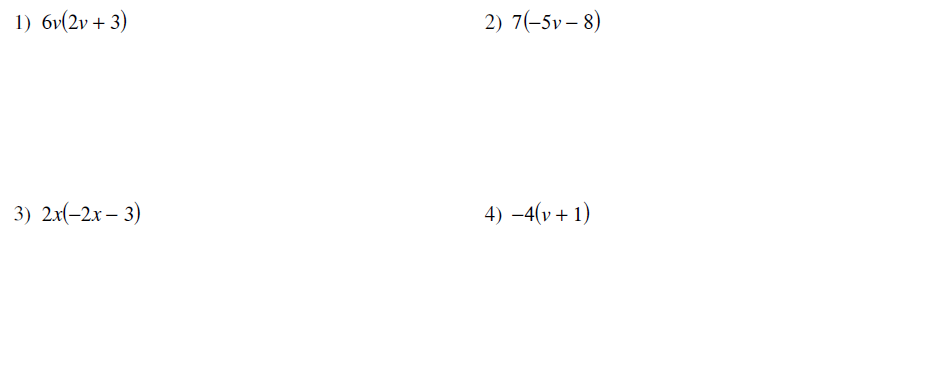 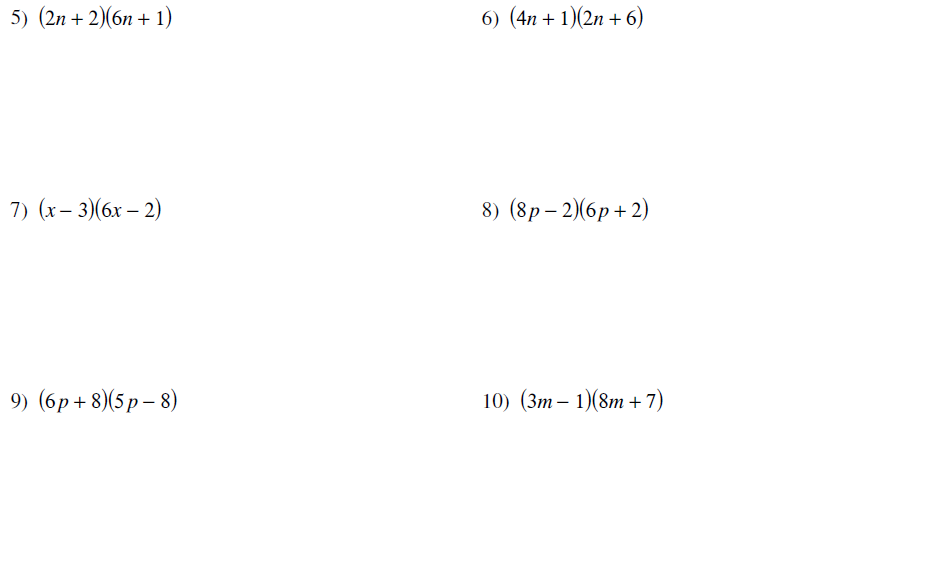 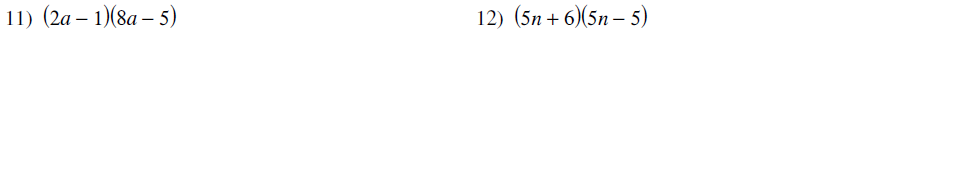 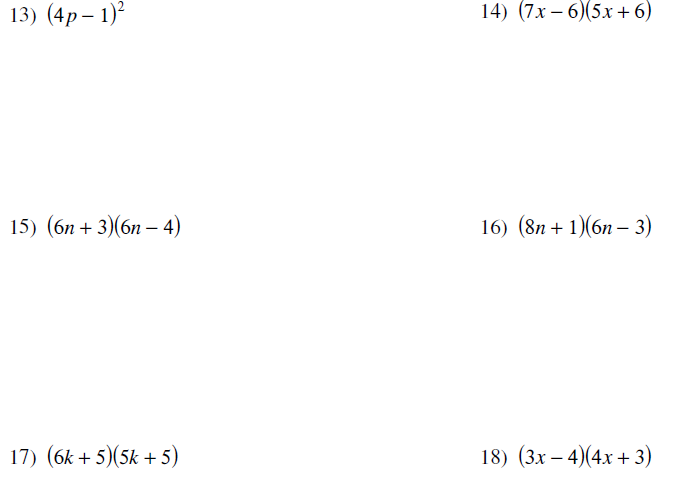 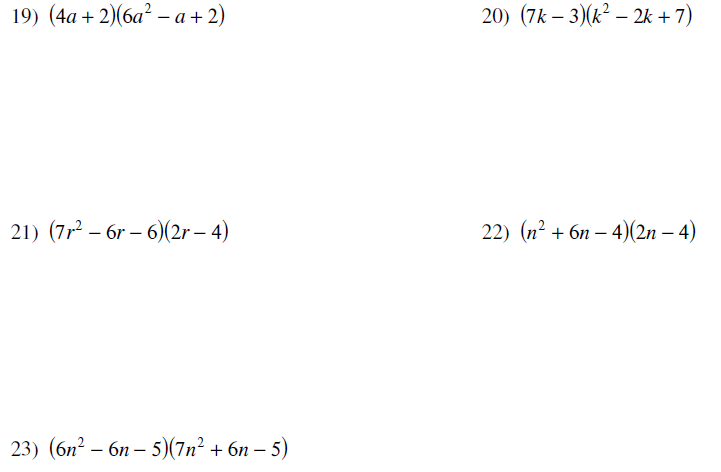 A box with no top is made from a piece of cardboard 20 cm by 10 cm. Equal squares are cut from each corner and the sides are folded up. 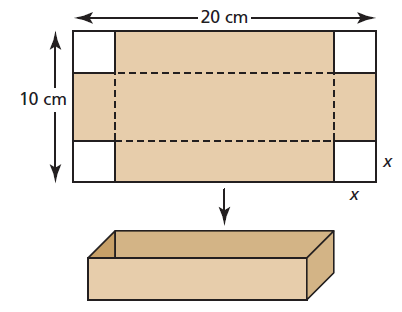 Let x centimetres represent the side length of each square cut out. Write a polynomial to represent each measurement. Simplify each polynomial:the length of the boxthe width of the boxthe area of the base of the boxthe volume of the boxEach shape is a rectangle. Write a polynomial to represent the area of each shaded region. Simplify each polynomial: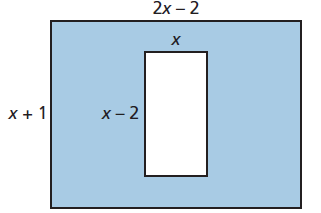 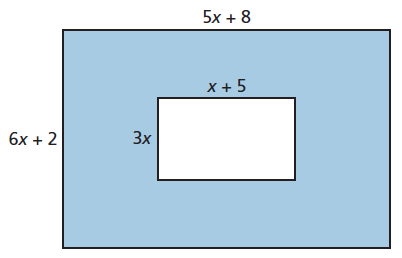  								b)    Need more practice? Page 186 of the textbook has more questions like these.Lesson 4 – Factoring a Greatest Common Factor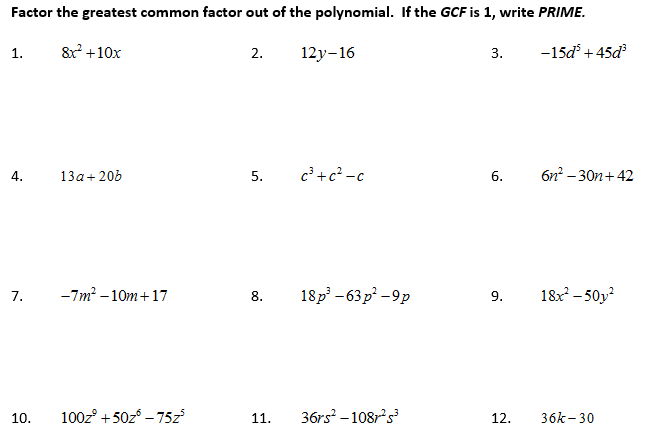 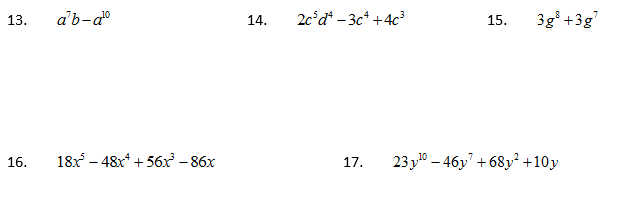 Need more practice? Page 155 of your textbook has more questions like these.Lesson 5 – Factoring Quadratics The “Easy Way”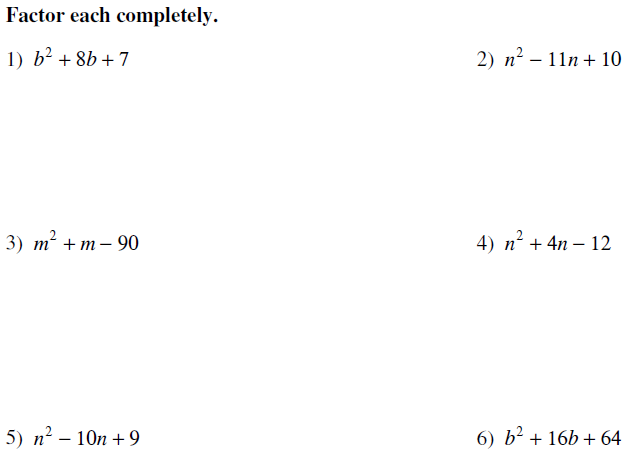 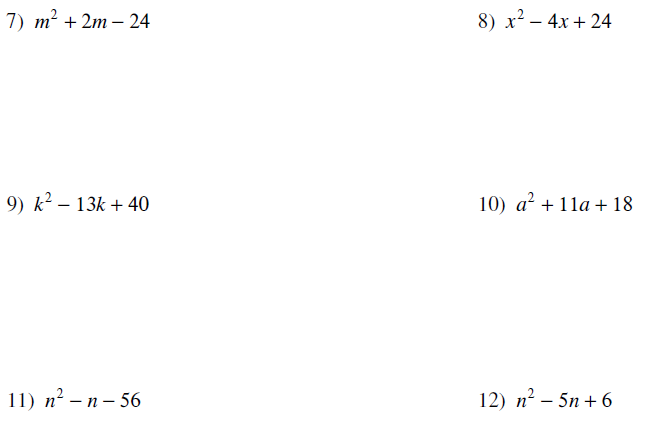 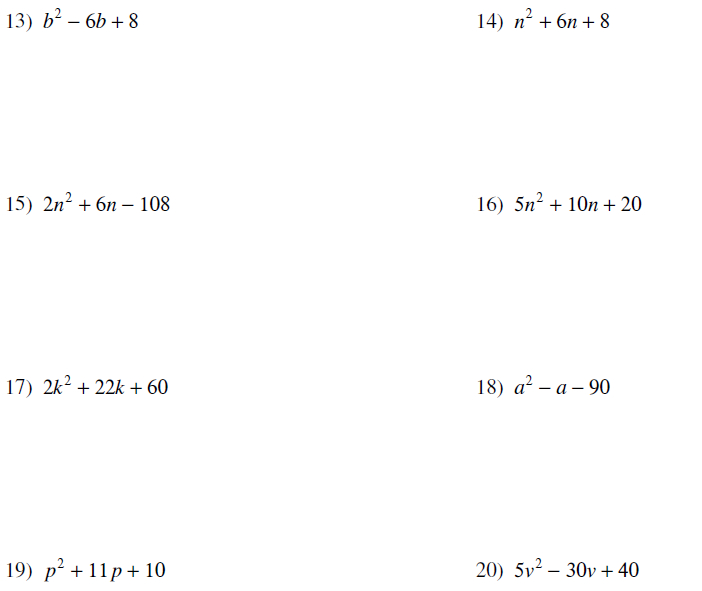 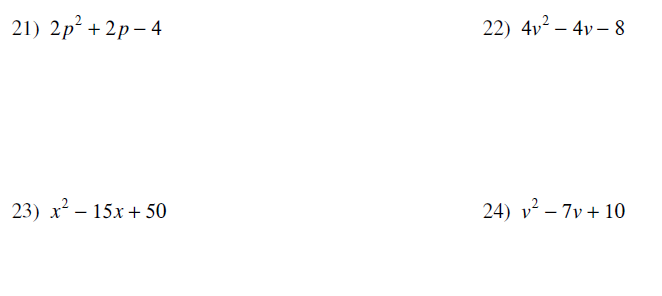 Lesson 6 – Factoring Using Decomposition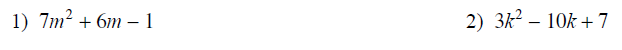 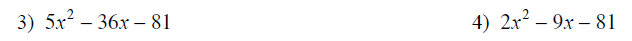 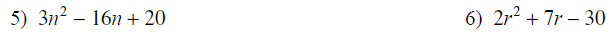 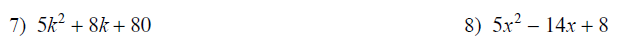 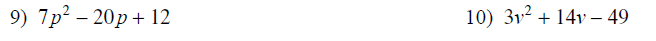 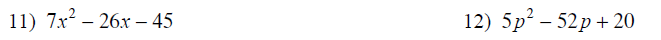 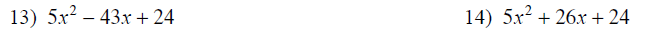 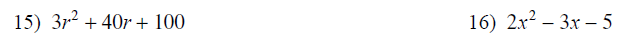 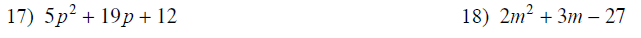 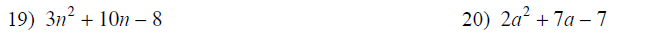 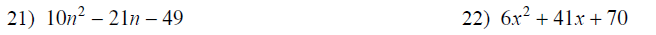 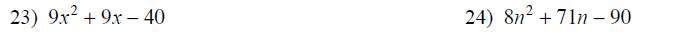 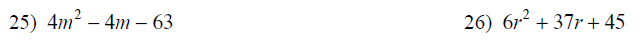 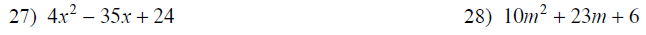 Need more practice? Page 177 of the textbook has more questions like theseLesson 7 – Factoring Special Polynomials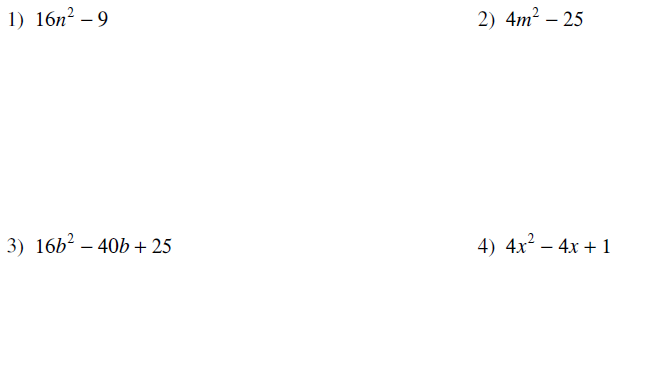 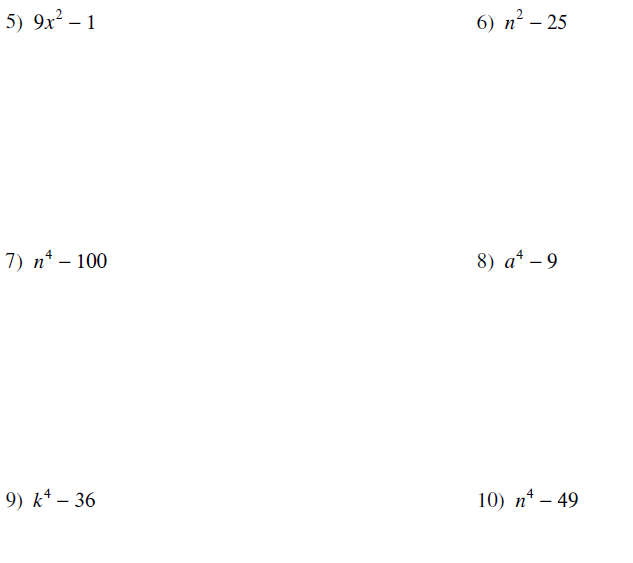 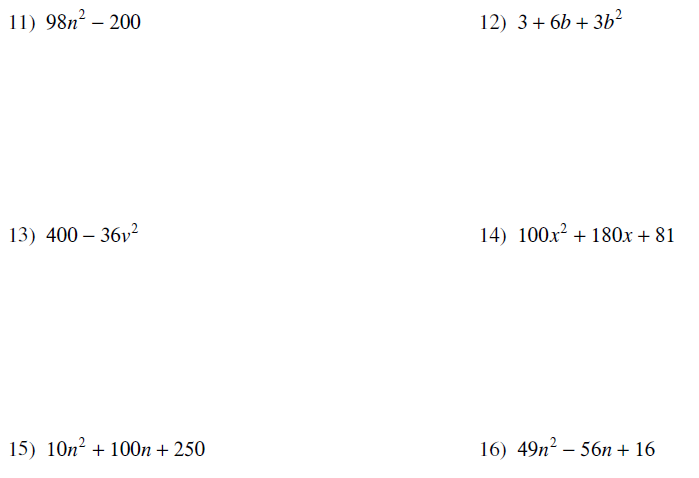 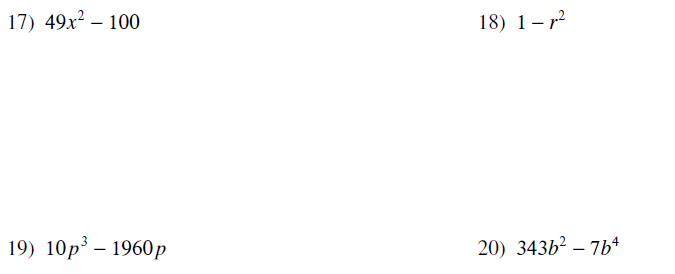 Answers	Lesson 1 - Factors and Multiples of Whole Numbers1. a.  2, 5	b.  3, 5		c. 3		d.  2, 3, 5		e.  2, 5, 7	f.  2, 32. a.  23 x 3 x 53	b.  2 x 52 x 23		c.  2 x 32 x 53		d.  22 x 32 x 534. a.  2		b.  8		c.   27		d.  45. a.  84	b.  315		c.  1440	d.  3646. 67. 72 cm by 72 cm8. 800 m9.  No, 1 does not have any prime factorsLesson 2 - Perfect Square, Perfect Cubes and Their Roots1. a. 18		b.  16		c.  25		d.  302. a.  6		b.  8		c.  10		d.  153.  a. both		b.  perfect square		c.  both		d.  perfect cube4. a. 22		b.  425. a. 18		b.  256. 96 ft27.  35 937 ft38. No, 2000 is not a perfect cube9.  a. perfect squares: 324, 361	perfect cubes: 343     b. perfect squares: 841, 900Lesson 3 – Multiplying Polynomials1. 12v2 +18v		2.   -35v – 56		3.  -4x2 – 6x		4.   -4v – 45.  12n2 + 14n +2	6.  8n2 +26n + 6	7.  6x2 – 20x +6	8.  48p2 + 4p – 49.  30p2 -8p - 64 	10.  24m2 + 13m -7	11.  16a2 - 18a +5	12.  25n2 +5n -3013. 16p2 – 8p +1	14.  35x2 +12x -36	15.  36n2 -6n -12	16.  48n2 – 18n – 317.  30k2 +55k +25	18.  12x2 – 7x – 12	19.  24a3 +8a2 + 6a	20. 7k3 -17k2 +55k -2121.  14r3 -40r2 +12r +24			22.  2n3 +8n2 -32n + 16	23.  a) 20 – 2x	   b)  10 – 2x   c)  4x2 – 60x + 200     d)   4x3 – 60x2 + 200x 24.  a)  27x2 + 43x + 16      b)  x2 + 2x – 2  Lesson 4 – Factoring a Greatest Common Factor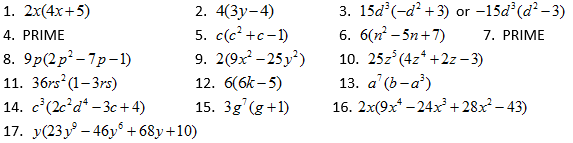 Lesson 5 – Factoring Quadratics The “Easy Way”1.  (b +7)(b+ 1)		2.  (n -10)(n – 1)	3. (m – 9)(m +10)	4. (n -2)(n +6)5.  (n -1)(n – 9)		6.  (b +8)(b +8)		7.  (m +6)(m – 4)	8.  Not factorable9.  (k -5)(k – 8)		10.  (a +2)(a +9)	11.  (n +7)(n – 8)	12.  (n -2)(n – 3)13.  (b – 4)(b – 2)	14.  (n +2)(n +4)	15.  2(n +9)(n – 6)	16.  5(n2 +2n +4)17.  2(k +5)(k +6)	18.  (a – 10)(a +9)	19.  (p +10)(p + 1) 	20.  5(v – 2)(v – 4)21.  2(p -1)(p +2)	22.  4(v +1)(v -2)	23.  (x -10)(x – 5)	24.  (v – 5)(V -2 )Lesson 6 Factoring Using Decomposition 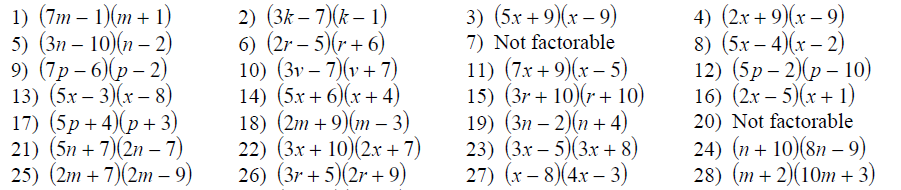 Lesson 7 – Factoring Special Polynomials (4n -3)(4n + 3)		2)  (2m -5)(2m+5)		3)  (4b – 5)(4b – 5)		4)  (2x – 1)(2x -1)5)    (3x -1)(3x + 1)		6)  (n – 5)(n + 5)		7)   (n2 – 10)(n2 + 10)		8)  (aa – 3)(a2 +3)9)    (k2 – 6)(k2 + 6)		10) (n2 – 7)(n2 + 7)		11)  2(7n +10)(7n -10)		12) 3(b + 1)(b +1)13)  4(10 – 3v)(10 + 3v)	14) (10x +9)(10x + 9)		15)  10 (n +5)(n +5)		16) (7n – 4)(7n – 4)17) (7x – 10)(7x + 10) 		18)  (1 – r)(1 + r)		19)  10p(p – 14)(p + 14)	20)  (7 – b2)(7 + b2)